Tisková zprávaKonference CzecHopes III – největší konference pro středoškoláky se uskuteční v BrněVe dnech 15. a 16. února se na Univerzitním kampusu Brno-Bohunice koná třetí ročník Konference CzecHopes pro středoškoláky. Studenti si budou moci vybrat ze široké nabídky praktických workshopů, zahrnujících témata od přetavení nápadu ve start-up až po práci v laboratoři. V 18 přednáškách pak uslyší příběhy svých vrstevníků nebo nedávných studentů, kteří jsou úspěšní ve svých oborech.„Cílem je studenty inspirovat a motivovat, aby se věnovali aktivitám i nad rámec školních povinností. Věříme, že tyto činnosti studentům velmi usnadní následný výběr vysoké školy a povolání,“ vysvětlují hlavní myšlenku konference Kateřina Kudličková a Veronika Slonková, dvě hlavní organizátorky a stále ještě studentky medicíny na Lékařské fakultě Univerzity Karlovy a Masarykově Univerzitě.První den si studenti mohou vybrat dva z mnoha nabízených workshopů, které pokrývají širokou škálu témat. Mohou si vyzkoušet rétorické dovednosti, práci vědce v laboratoři, zabrousit do podnikání, event managementu či programování. Mohou zjistit více o studiu v zahraničí a naučit se správné techniky fyzioterapie.O zahájení druhého dne se postarají tři významné osobnosti, které se v panelové diskusi podělí se studenty o své středoškolské studium a zkušenosti s mimoškolními aktivitami, a jak jim tyto aktivity pomohly v budování jejich kariéry. Následovat bude 18 přednášek od úspěšných vrstevníků a vysokoškoláků, včetně nadějné české vědkyně Hany Bernhardové studující na Oxfordu, mladého astronauta Jakuba Zemka, který absolvoval výcvik v USA či Tadeáše Kuly, zakladatele společnosti Reknihy.Součástí pátečního programu je také networking, jehož cílem je propojit motivované studenty z celé České republiky jak navzájem, tak s organizacemi podporujícími studentské iniciativy. Pro účastníky konference je zajištěno občerstvení. Po dobu konference budou k dispozici také stánky s prezentací partnerů, kteří nabízí studentům možnosti pro seberealizaci v oborech jejich zájmu. Konferenci pořádá nezisková organizace CzecHopes ve spolupráci s Přírodovědeckou fakultou Masarykovy univerzity a pod záštitou Ministerstva školství, mládeže a tělovýchovy. Účastníci si mohou užít celý program za symbolický poplatek 49 Kč.Více informací naleznete na našich webových stránkách www.czechopes.cz, Facebooku či Instagramu.S dotazy ke konferenci se můžete obrátit na Kateřinu Kudličkovou na tel. +420 723 681 462 nebo na Veroniku Slonkovou na tel. +420 774 205 105 nebo na mailu konference@czechopes.cz.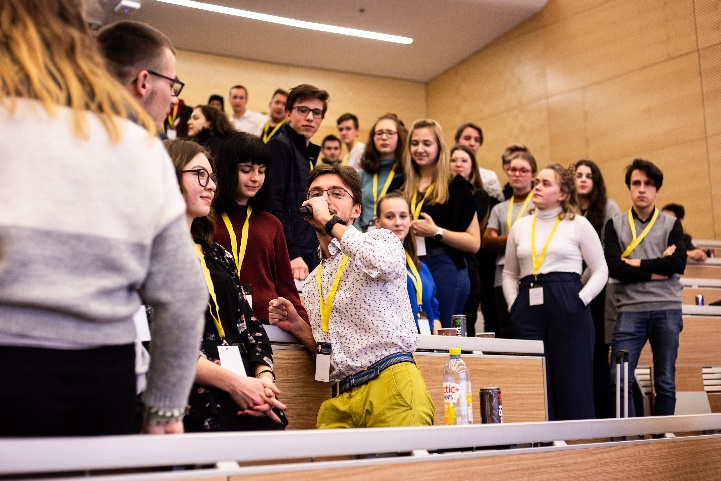 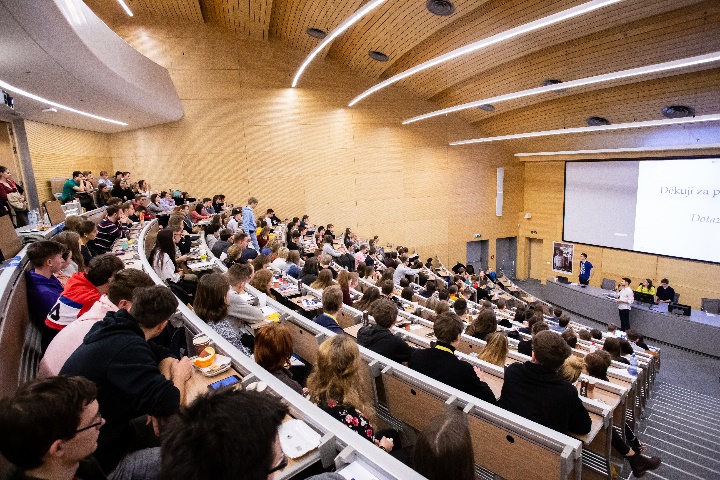 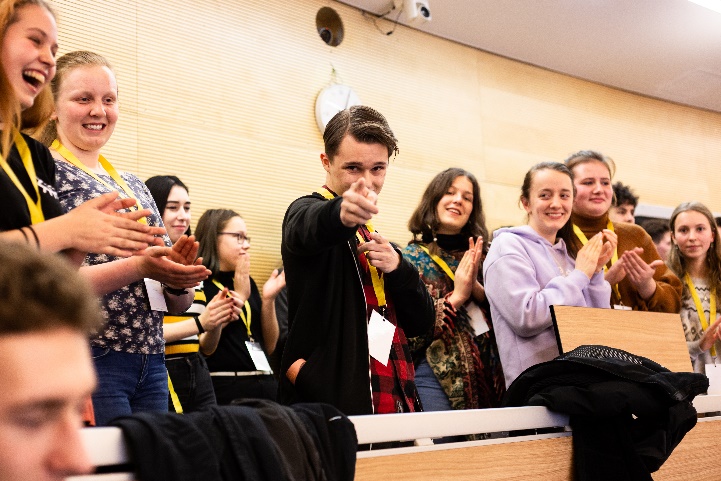 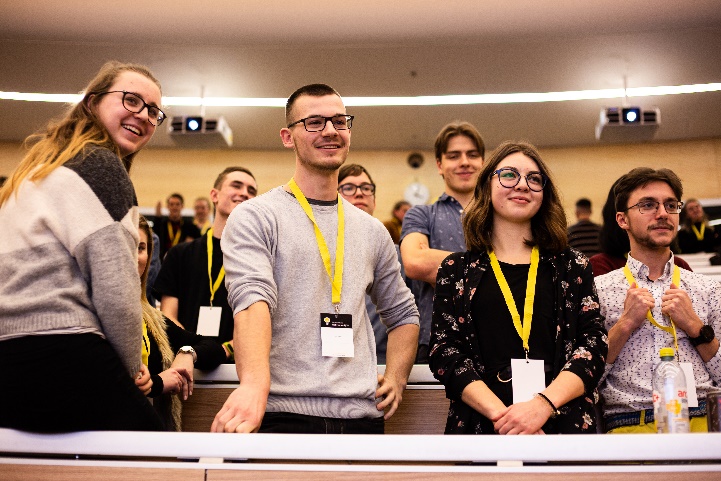 